Уважаемый студент!Для подтверждения освоения итогового занятия по теме «Мочеполовая система» Вам необходимо отправить ответы на задания Задание №1(тестирование)Выбрать несколько правильных ответов1. Какие органы являются производными парамезонефрического (Мюллерова) протока?1. Uterus2. Epoophoron3. Vagina4. Tuba uterinae5. Ovarium2. В гинекологическое отделение поступила пациентка 27 лет с диагностированной внематочной беременностью. Проведено удаление жидкости из exсavatio rectouterinae (Дугласово пространство). Через какую структуру врач ввел иглу, чтобы получить доступ к вышеназванному пространству?1. Exсavatio vesicouterina2. Corpus uteri3. Cervix uteri4. Vesica urinariae5. Fornix vaginae3. Какие структуры располагаются в scrotum?1. Testis2. Ductus excretorius3. Ovarium4. Ductus deferens5. Epididymis4. Какие структуры возникают из мезонефрического протока (Вольфов проток)?1. Epididymis2. Prostata3. Ductus jejaculatorius4. Ductus deferens5. Vagina5. Передняя поверхность левой почки прилежит к органам:1. Gaster2. Pars descendens duodeni3. Pars horizontalis duodeni4. Pancreas5. Vesica urinariaeНайдите и исправьте неверные утверждения:1. Tunica muscularis vesicae urinariae покрыта мерцательным эпителием2. Строма prostata представлена железистой тканью3.Tuba uterinae покрыта брюшиной интрапеританеально4. К фиксирующему аппарату почки относится только capsula adiposae5. В Urethra masculina имеется только один сфинктер, который окружает ostium urethrae externum6. Форникальный аппарат представлен calyces renales majores7. Tunica muscularis всех органов мочевыделительной системы состоит из двух слоев поперечно-полосатой мускулатуры.Дополните утверждение:1. ___________  _____________ ограничено labium anterior et posterior ________2. ___________  _____________ и ___________  ______________ при слиянии формируют _____________  ___________ который открывается в pars___________ urethrae masculina3. Pars _________ и ________  _________ образуют lobulus renis4. ___________ покрыт мезотелием а не брюшиной, в нем различают два края ____________ и ____________ , через который входят сосуды и нервы5. _________  __________ ограничено ____________ pudendi ______, куда открываются ostium _______  _______ , __________  ___________, проток glandula ___________   _____________Задание №2(задача)На прием обратился мужчина 53 лет с жалобами на боли в правом боку, в анамнезе установлено наличие камней в почках (нефролитиаз). По результатам обследования установлено наличие камней в правом мочеточнике, увеличение размеров правой почки. Перечислите структуры правой почки, которые расширяются, вследствие нарушения оттока мочи?Задание №3Впишите названия пропущенных анатомических образований: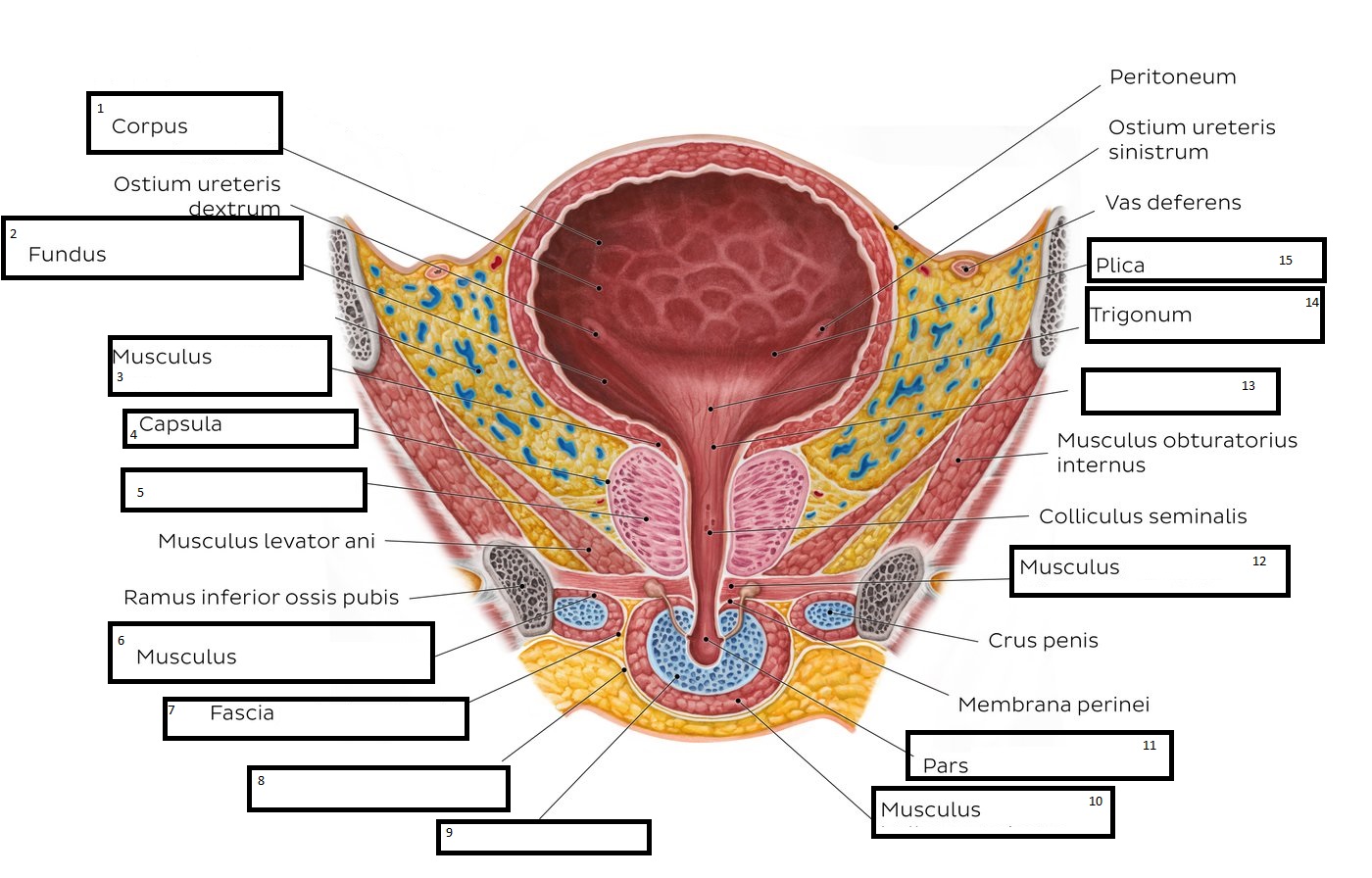 1. 2. 3. 4.5.6.7.8.9.10.11.12.13.14.15.